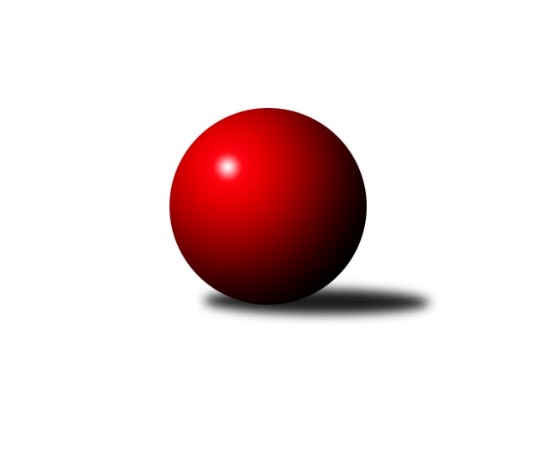 Č.4Ročník 2022/2023	6.11.2022Nejlepšího výkonu v tomto kole: 1182 dosáhlo družstvo: TJ Sokol Nové Hrady Jihočeský KP DOROST 2022/2023Výsledky 4. kolaSouhrnný přehled výsledků:TJ Sokol Nové Hrady 	- Vltavan Loučovice A	2:0	1182:1155		6.11.TJ Spartak Trhové Sviny 	- TJ Blatná B	0:2	991:1089		6.11.TJ Sokol Soběnov A	- TJ Dynamo České Budějovice 		dohrávka		8.11.Vltavan Loučovice A	- TJ Lokomotiva České Velenice B	0:2	1205:1253		30.10.Tabulka družstev:	1.	TJ Blatná B	3	3	0	0	6 : 0 	 	 1161	6	2.	TJ Sokol Nové Hrady	3	2	0	1	4 : 2 	 	 1193	4	3.	TJ Dynamo České Budějovice	1	1	0	0	2 : 0 	 	 1193	2	4.	TJ Sokol Soběnov A	2	1	0	1	2 : 2 	 	 1201	2	5.	TJ Lokomotiva České Velenice B	3	1	0	2	2 : 4 	 	 1206	2	6.	Vltavan Loučovice A	2	0	0	2	0 : 4 	 	 1180	0	7.	TJ Spartak Trhové Sviny	2	0	0	2	0 : 4 	 	 1031	0Podrobné výsledky kola:	 TJ Sokol Nové Hrady 	1182	2:0	1155	Vltavan Loučovice A	Pavel Fritz	 	 168 	 215 		383 	  	 344 	 	161 	 183		Sára Sovová	Eliška Brychtová	 	 184 	 186 		370 	  	 369 	 	178 	 191		Jaroslav Štich	Natálie Hamerníková	 	 158 	 156 		314 	  	 392 	 	200 	 192		Daniela Suchánková	Tomáš Balko	 	 223 	 206 		429 	  	 394 	 	203 	 191		Ondřej Levairozhodčí: Stanislav SladkýNejlepší výkon utkání: 429 - Tomáš Balko	 TJ Spartak Trhové Sviny 	991	0:2	1089	TJ Blatná B	Vít Malík	 	 150 	 176 		326 	  	 390 	 	205 	 185		Tomáš Fišer	Lukáš Průka	 	 171 	 120 		291 	  	 322 	 	186 	 136		Tereza Drnková	Filip Rojdl	 	 196 	 168 		364 	  	 351 	 	178 	 173		Adriana Fürstová	František Polák	 	 165 	 136 		301 	  	 348 	 	174 	 174		Marek Sitterrozhodčí: Josef SvobodaNejlepší výkon utkání: 390 - Tomáš Fišer	 Vltavan Loučovice A	1205	0:2	1253	TJ Lokomotiva České Velenice B	Sára Sovová	 	 145 	 157 		302 	  	 301 	 	133 	 168		Marek Mihala	Jaroslav Štich	 	 221 	 194 		415 	  	 404 	 	209 	 195		Eliška Rysová	Daniela Suchánková	 	 197 	 176 		373 	  	 430 	 	221 	 209		Victorie Beníschková	Ondřej Levai *1	 	 187 	 230 		417 	  	 419 	 	204 	 215		Adéla Dörfelovározhodčí:  Vedoucí družstevstřídání: *1 od 51. hodu Tomáš SuchánekNejlepší výkon utkání: 430 - Victorie BeníschkováPořadí jednotlivců:	jméno hráče	družstvo	celkem	plné	dorážka	chyby	poměr kuž.	Maximum	1.	Tomáš Balko 	TJ Sokol Nové Hrady 	437.25	293.5	143.8	3.5	2/2	(450)	2.	Kristýna Nováková 	TJ Dynamo České Budějovice 	427.00	294.0	133.0	5.0	1/1	(427)	3.	Vít Šebestík 	TJ Dynamo České Budějovice 	419.00	305.0	114.0	8.0	1/1	(419)	4.	Jakub Sysel 	TJ Sokol Soběnov A	417.50	288.0	129.5	8.0	2/2	(420)	5.	Victorie Beníschková 	TJ Lokomotiva České Velenice B	416.33	290.7	125.7	8.0	3/3	(430)	6.	Patrik Fink 	TJ Sokol Soběnov A	402.00	280.5	121.5	11.5	2/2	(404)	7.	Pavel Fritz 	TJ Sokol Nové Hrady 	400.50	290.0	110.5	11.5	2/2	(407)	8.	Adéla Dörfelová 	TJ Lokomotiva České Velenice B	396.33	291.3	105.0	11.3	3/3	(419)	9.	Jaroslav Štich 	Vltavan Loučovice A	392.00	281.0	111.0	11.5	2/2	(415)	10.	Eliška Rysová 	TJ Lokomotiva České Velenice B	387.67	283.3	104.3	10.7	3/3	(404)	11.	Tomáš Fišer 	TJ Blatná B	386.00	280.5	105.5	9.5	2/2	(390)	12.	Daniela Suchánková 	Vltavan Loučovice A	382.50	274.0	108.5	12.0	2/2	(392)	13.	Dominik Smoleň 	TJ Sokol Soběnov A	381.50	260.5	121.0	11.0	2/2	(389)	14.	Marek Sitter 	TJ Blatná B	376.25	260.5	115.8	12.3	2/2	(424)	15.	Adriana Fürstová 	TJ Blatná B	360.50	266.5	94.0	16.5	2/2	(370)	16.	Filip Rojdl 	TJ Spartak Trhové Sviny 	357.50	263.5	94.0	16.5	1/1	(364)	17.	Tereza Drnková 	TJ Blatná B	356.00	268.0	88.0	19.5	2/2	(390)	18.	Eliška Brychtová 	TJ Sokol Nové Hrady 	355.00	256.0	99.0	14.3	2/2	(370)	19.	Filip Sýkora 	TJ Dynamo České Budějovice 	347.00	246.0	101.0	13.0	1/1	(347)	20.	František Polák 	TJ Spartak Trhové Sviny 	332.00	245.5	86.5	21.5	1/1	(363)	21.	Marek Mihala 	TJ Lokomotiva České Velenice B	327.67	242.3	85.3	16.7	3/3	(378)	22.	Vít Malík 	TJ Spartak Trhové Sviny 	326.00	236.0	90.0	23.0	1/1	(326)	23.	Sára Sovová 	Vltavan Loučovice A	323.00	230.0	93.0	19.0	2/2	(344)	24.	Lukáš Průka 	TJ Spartak Trhové Sviny 	291.00	239.0	52.0	26.0	1/1	(291)		Matěj Kupar 	TJ Blatná B	434.00	301.0	133.0	7.5	1/2	(449)		Beáta Svačinová 	TJ Blatná B	399.00	275.0	124.0	10.0	1/2	(399)		Ondřej Levai 	Vltavan Loučovice A	394.00	278.0	116.0	8.0	1/2	(394)		Natálie Zahálková 	TJ Sokol Soběnov A	356.00	270.0	86.0	16.0	1/2	(356)		Natálie Hamerníková 	TJ Sokol Nové Hrady 	322.00	242.0	80.0	17.0	1/2	(330)Sportovně technické informace:Starty náhradníků:registrační číslo	jméno a příjmení 	datum startu 	družstvo	číslo startu
Hráči dopsaní na soupisku:registrační číslo	jméno a příjmení 	datum startu 	družstvo	26908	Lukáš Průka	06.11.2022	TJ Spartak Trhové Sviny 	Program dalšího kola:5. kolo8.11.2022	út	17:00	TJ Sokol Soběnov A - TJ Dynamo České Budějovice  (dohrávka z 4. kola)	13.11.2022	ne	12:30	TJ Blatná B - TJ Sokol Nové Hrady 	13.11.2022	ne	13:00	TJ Sokol Soběnov A - TJ Spartak Trhové Sviny 	Nejlepší šestka kola - absolutněNejlepší šestka kola - absolutněNejlepší šestka kola - absolutněNejlepší šestka kola - absolutněNejlepší šestka kola - dle průměru kuželenNejlepší šestka kola - dle průměru kuželenNejlepší šestka kola - dle průměru kuželenNejlepší šestka kola - dle průměru kuželenNejlepší šestka kola - dle průměru kuželenPočetJménoNázev týmuVýkonPočetJménoNázev týmuPrůměr (%)Výkon2xVít ŠebestíkDyn. Č.B. 4332xVít ŠebestíkDyn. Č.B. 116.024333xTomáš BalkoNové Hrady A4293xTomáš BalkoNové Hrady A112.274292xPatrik FinkSoběnov A3961xPatrik FinkSoběnov A106.113961xOndřej LevaiLoučovice A3941xTomáš FišerBlatná B105.363902xDaniela SuchánkováLoučovice A3921xOndřej LevaiLoučovice A103.113941xTomáš FišerBlatná B3901xDaniela SuchánkováLoučovice A102.59392